ΕΔΕΣΣΑ ……………………….                  	Ο ΔΗΛΩΝ/ΟΥΣΑ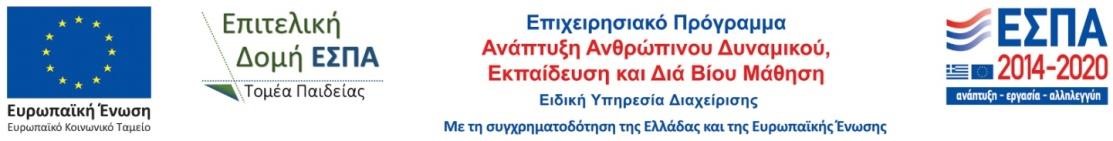 ΔΕΛΤΙΟ ΑΠΟΓΡΑΦΗΣ ΑΝΑΠΛΗΡΩΤΗ ΕΙΔΙΚΗΣ ΑΓΩΓΗΣ- ΕΞΑΤΟΜΙΚΕΥΜΕΝΗ, ΕΕΠ, ΕΒΠΔΕΛΤΙΟ ΑΠΟΓΡΑΦΗΣ ΑΝΑΠΛΗΡΩΤΗ ΕΙΔΙΚΗΣ ΑΓΩΓΗΣ- ΕΞΑΤΟΜΙΚΕΥΜΕΝΗ, ΕΕΠ, ΕΒΠΔΕΛΤΙΟ ΑΠΟΓΡΑΦΗΣ ΑΝΑΠΛΗΡΩΤΗ ΕΙΔΙΚΗΣ ΑΓΩΓΗΣ- ΕΞΑΤΟΜΙΚΕΥΜΕΝΗ, ΕΕΠ, ΕΒΠΔΕΛΤΙΟ ΑΠΟΓΡΑΦΗΣ ΑΝΑΠΛΗΡΩΤΗ ΕΙΔΙΚΗΣ ΑΓΩΓΗΣ- ΕΞΑΤΟΜΙΚΕΥΜΕΝΗ, ΕΕΠ, ΕΒΠΔΕΛΤΙΟ ΑΠΟΓΡΑΦΗΣ ΑΝΑΠΛΗΡΩΤΗ ΕΙΔΙΚΗΣ ΑΓΩΓΗΣ- ΕΞΑΤΟΜΙΚΕΥΜΕΝΗ, ΕΕΠ, ΕΒΠΔΕΛΤΙΟ ΑΠΟΓΡΑΦΗΣ ΑΝΑΠΛΗΡΩΤΗ ΕΙΔΙΚΗΣ ΑΓΩΓΗΣ- ΕΞΑΤΟΜΙΚΕΥΜΕΝΗ, ΕΕΠ, ΕΒΠΔΕΛΤΙΟ ΑΠΟΓΡΑΦΗΣ ΑΝΑΠΛΗΡΩΤΗ ΕΙΔΙΚΗΣ ΑΓΩΓΗΣ- ΕΞΑΤΟΜΙΚΕΥΜΕΝΗ, ΕΕΠ, ΕΒΠΔΕΛΤΙΟ ΑΠΟΓΡΑΦΗΣ ΑΝΑΠΛΗΡΩΤΗ ΕΙΔΙΚΗΣ ΑΓΩΓΗΣ- ΕΞΑΤΟΜΙΚΕΥΜΕΝΗ, ΕΕΠ, ΕΒΠΔΕΛΤΙΟ ΑΠΟΓΡΑΦΗΣ ΑΝΑΠΛΗΡΩΤΗ ΕΙΔΙΚΗΣ ΑΓΩΓΗΣ- ΕΞΑΤΟΜΙΚΕΥΜΕΝΗ, ΕΕΠ, ΕΒΠΔΕΛΤΙΟ ΑΠΟΓΡΑΦΗΣ ΑΝΑΠΛΗΡΩΤΗ ΕΙΔΙΚΗΣ ΑΓΩΓΗΣ- ΕΞΑΤΟΜΙΚΕΥΜΕΝΗ, ΕΕΠ, ΕΒΠΔΕΛΤΙΟ ΑΠΟΓΡΑΦΗΣ ΑΝΑΠΛΗΡΩΤΗ ΕΙΔΙΚΗΣ ΑΓΩΓΗΣ- ΕΞΑΤΟΜΙΚΕΥΜΕΝΗ, ΕΕΠ, ΕΒΠΔΕΛΤΙΟ ΑΠΟΓΡΑΦΗΣ ΑΝΑΠΛΗΡΩΤΗ ΕΙΔΙΚΗΣ ΑΓΩΓΗΣ- ΕΞΑΤΟΜΙΚΕΥΜΕΝΗ, ΕΕΠ, ΕΒΠΔΕΛΤΙΟ ΑΠΟΓΡΑΦΗΣ ΑΝΑΠΛΗΡΩΤΗ ΕΙΔΙΚΗΣ ΑΓΩΓΗΣ- ΕΞΑΤΟΜΙΚΕΥΜΕΝΗ, ΕΕΠ, ΕΒΠΔΕΛΤΙΟ ΑΠΟΓΡΑΦΗΣ ΑΝΑΠΛΗΡΩΤΗ ΕΙΔΙΚΗΣ ΑΓΩΓΗΣ- ΕΞΑΤΟΜΙΚΕΥΜΕΝΗ, ΕΕΠ, ΕΒΠΔΕΛΤΙΟ ΑΠΟΓΡΑΦΗΣ ΑΝΑΠΛΗΡΩΤΗ ΕΙΔΙΚΗΣ ΑΓΩΓΗΣ- ΕΞΑΤΟΜΙΚΕΥΜΕΝΗ, ΕΕΠ, ΕΒΠΔΕΛΤΙΟ ΑΠΟΓΡΑΦΗΣ ΑΝΑΠΛΗΡΩΤΗ ΕΙΔΙΚΗΣ ΑΓΩΓΗΣ- ΕΞΑΤΟΜΙΚΕΥΜΕΝΗ, ΕΕΠ, ΕΒΠΔΕΛΤΙΟ ΑΠΟΓΡΑΦΗΣ ΑΝΑΠΛΗΡΩΤΗ ΕΙΔΙΚΗΣ ΑΓΩΓΗΣ- ΕΞΑΤΟΜΙΚΕΥΜΕΝΗ, ΕΕΠ, ΕΒΠΔΕΛΤΙΟ ΑΠΟΓΡΑΦΗΣ ΑΝΑΠΛΗΡΩΤΗ ΕΙΔΙΚΗΣ ΑΓΩΓΗΣ- ΕΞΑΤΟΜΙΚΕΥΜΕΝΗ, ΕΕΠ, ΕΒΠΔΕΛΤΙΟ ΑΠΟΓΡΑΦΗΣ ΑΝΑΠΛΗΡΩΤΗ ΕΙΔΙΚΗΣ ΑΓΩΓΗΣ- ΕΞΑΤΟΜΙΚΕΥΜΕΝΗ, ΕΕΠ, ΕΒΠΔΕΛΤΙΟ ΑΠΟΓΡΑΦΗΣ ΑΝΑΠΛΗΡΩΤΗ ΕΙΔΙΚΗΣ ΑΓΩΓΗΣ- ΕΞΑΤΟΜΙΚΕΥΜΕΝΗ, ΕΕΠ, ΕΒΠΔΕΛΤΙΟ ΑΠΟΓΡΑΦΗΣ ΑΝΑΠΛΗΡΩΤΗ ΕΙΔΙΚΗΣ ΑΓΩΓΗΣ- ΕΞΑΤΟΜΙΚΕΥΜΕΝΗ, ΕΕΠ, ΕΒΠΔΕΛΤΙΟ ΑΠΟΓΡΑΦΗΣ ΑΝΑΠΛΗΡΩΤΗ ΕΙΔΙΚΗΣ ΑΓΩΓΗΣ- ΕΞΑΤΟΜΙΚΕΥΜΕΝΗ, ΕΕΠ, ΕΒΠΔΕΛΤΙΟ ΑΠΟΓΡΑΦΗΣ ΑΝΑΠΛΗΡΩΤΗ ΕΙΔΙΚΗΣ ΑΓΩΓΗΣ- ΕΞΑΤΟΜΙΚΕΥΜΕΝΗ, ΕΕΠ, ΕΒΠΔΕΛΤΙΟ ΑΠΟΓΡΑΦΗΣ ΑΝΑΠΛΗΡΩΤΗ ΕΙΔΙΚΗΣ ΑΓΩΓΗΣ- ΕΞΑΤΟΜΙΚΕΥΜΕΝΗ, ΕΕΠ, ΕΒΠΔΕΛΤΙΟ ΑΠΟΓΡΑΦΗΣ ΑΝΑΠΛΗΡΩΤΗ ΕΙΔΙΚΗΣ ΑΓΩΓΗΣ- ΕΞΑΤΟΜΙΚΕΥΜΕΝΗ, ΕΕΠ, ΕΒΠΔΕΛΤΙΟ ΑΠΟΓΡΑΦΗΣ ΑΝΑΠΛΗΡΩΤΗ ΕΙΔΙΚΗΣ ΑΓΩΓΗΣ- ΕΞΑΤΟΜΙΚΕΥΜΕΝΗ, ΕΕΠ, ΕΒΠΔΕΛΤΙΟ ΑΠΟΓΡΑΦΗΣ ΑΝΑΠΛΗΡΩΤΗ ΕΙΔΙΚΗΣ ΑΓΩΓΗΣ- ΕΞΑΤΟΜΙΚΕΥΜΕΝΗ, ΕΕΠ, ΕΒΠΕπώνυμο:Επώνυμο:Επώνυμο:Επώνυμο:Επώνυμο:Επώνυμο:Επώνυμο:Επώνυμο:Επώνυμο:Επώνυμο:Επώνυμο:Ονοματεπώνυμο πατέρα:Ονοματεπώνυμο πατέρα:Ονοματεπώνυμο πατέρα:Ονοματεπώνυμο πατέρα:Ονοματεπώνυμο πατέρα:Ονοματεπώνυμο πατέρα:Ονοματεπώνυμο πατέρα:Ονοματεπώνυμο πατέρα:Ονοματεπώνυμο πατέρα:Ονοματεπώνυμο πατέρα:Ονοματεπώνυμο πατέρα:Ονοματεπώνυμο πατέρα:Ονοματεπώνυμο πατέρα:Ονοματεπώνυμο πατέρα:Όνομα:Όνομα:Όνομα:Όνομα:Όνομα:Όνομα:Όνομα:Όνομα:Όνομα:Όνομα:Όνομα:Ονοματεπώνυμο μητέραςΟνοματεπώνυμο μητέραςΟνοματεπώνυμο μητέραςΟνοματεπώνυμο μητέραςΟνοματεπώνυμο μητέραςΟνοματεπώνυμο μητέραςΟνοματεπώνυμο μητέραςΟνοματεπώνυμο μητέραςΟνοματεπώνυμο μητέραςΟνοματεπώνυμο μητέραςΟνοματεπώνυμο μητέραςΟνοματεπώνυμο μητέραςΟνοματεπώνυμο μητέραςΟνοματεπώνυμο μητέραςΚλάδος:Κλάδος:Κλάδος:Κλάδος:Κλάδος:Κλάδος:Κλάδος:Κλάδος:Κλάδος:Κλάδος:Κλάδος:Ειδικότητα (ολογράφως):Ειδικότητα (ολογράφως):Ειδικότητα (ολογράφως):Ειδικότητα (ολογράφως):Ειδικότητα (ολογράφως):Ειδικότητα (ολογράφως):Ειδικότητα (ολογράφως):Ειδικότητα (ολογράφως):Ειδικότητα (ολογράφως):Ειδικότητα (ολογράφως):Ειδικότητα (ολογράφως):Ειδικότητα (ολογράφως):Ειδικότητα (ολογράφως):Ειδικότητα (ολογράφως):Ημ/νία Ανάληψης υπηρεσίας:Ημ/νία Ανάληψης υπηρεσίας:Ημ/νία Ανάληψης υπηρεσίας:Ημ/νία Ανάληψης υπηρεσίας:Ημ/νία Ανάληψης υπηρεσίας:Ημ/νία Ανάληψης υπηρεσίας:Ημ/νία Ανάληψης υπηρεσίας:Ημ/νία Ανάληψης υπηρεσίας:Ημ/νία Ανάληψης υπηρεσίας:Ημ/νία Ανάληψης υπηρεσίας:Ημ/νία Ανάληψης υπηρεσίας:Σχολείο τοποθέτησης:Σχολείο τοποθέτησης:Σχολείο τοποθέτησης:Σχολείο τοποθέτησης:Σχολείο τοποθέτησης:Σχολείο τοποθέτησης:Σχολείο τοποθέτησης:Σχολείο τοποθέτησης:Σχολείο τοποθέτησης:Σχολείο τοποθέτησης:Σχολείο τοποθέτησης:Σχολείο τοποθέτησης:Σχολείο τοποθέτησης:Σχολείο τοποθέτησης:Α.Δ.Τ.:Α.Δ.Τ.:Α.Δ.Τ.:Α.Δ.Τ.:Α.Δ.Τ.:Α.Δ.Τ.:Α.Δ.Τ.:Α.Δ.Τ.:Α.Δ.Τ.:Α.Δ.Τ.:Α.Δ.Τ.:Υπηκοότητα:Υπηκοότητα:Υπηκοότητα:Υπηκοότητα:Υπηκοότητα:Υπηκοότητα:Υπηκοότητα:Υπηκοότητα:Υπηκοότητα:Υπηκοότητα:Υπηκοότητα:Υπηκοότητα:Υπηκοότητα:Υπηκοότητα:Δ.Ο.Υ.:Δ.Ο.Υ.:Δ.Ο.Υ.:Δ.Ο.Υ.:Δ.Ο.Υ.:Δ.Ο.Υ.:Δ.Ο.Υ.:Δ.Ο.Υ.:Δ.Ο.Υ.:Δ.Ο.Υ.:Δ.Ο.Υ.:Ημ/νία Γέννησης:/Ημ/νία Γέννησης:/Ημ/νία Γέννησης:/Ημ/νία Γέννησης://Α.Φ.Μ.Α.Μ.Κ.Α.Α.Μ.Κ.Α.Κινητό:Κινητό:Κινητό:Κινητό:Κινητό:Κινητό:Κινητό:Κινητό:Κινητό:Κινητό:Κινητό:Κινητό:Σταθερό:Σταθερό:Σταθερό:Σταθερό:Σταθερό:Σταθερό:Σταθερό:Σταθερό:Σταθερό:Σταθερό:Σταθερό:Σταθερό:Σταθερό:Δνση Ηλ/τα (email):Δνση Ηλ/τα (email):Δνση Ηλ/τα (email):Δνση Ηλ/τα (email):Δνση Ηλ/τα (email):Δνση Ηλ/τα (email):Δνση Ηλ/τα (email):Δνση Ηλ/τα (email):Δνση Ηλ/τα (email):Δνση Ηλ/τα (email):Δνση Ηλ/τα (email):Δνση Ηλ/τα (email):Δνση Ηλ/τα (email):Δνση Ηλ/τα (email):Δνση Ηλ/τα (email):Δνση Ηλ/τα (email):Δνση Ηλ/τα (email):Δνση Ηλ/τα (email):Δνση Ηλ/τα (email):Δνση Ηλ/τα (email):Δνση Ηλ/τα (email):Δνση Ηλ/τα (email):Δνση Ηλ/τα (email):Δνση Ηλ/τα (email):Δνση Ηλ/τα (email):Διεύθυνση κατοικίας (οδός, αριθμός):Διεύθυνση κατοικίας (οδός, αριθμός):Διεύθυνση κατοικίας (οδός, αριθμός):Διεύθυνση κατοικίας (οδός, αριθμός):Διεύθυνση κατοικίας (οδός, αριθμός):Διεύθυνση κατοικίας (οδός, αριθμός):Διεύθυνση κατοικίας (οδός, αριθμός):Διεύθυνση κατοικίας (οδός, αριθμός):Διεύθυνση κατοικίας (οδός, αριθμός):Διεύθυνση κατοικίας (οδός, αριθμός):Διεύθυνση κατοικίας (οδός, αριθμός):Διεύθυνση κατοικίας (οδός, αριθμός):Διεύθυνση κατοικίας (οδός, αριθμός):Διεύθυνση κατοικίας (οδός, αριθμός):Διεύθυνση κατοικίας (οδός, αριθμός):Διεύθυνση κατοικίας (οδός, αριθμός):Διεύθυνση κατοικίας (οδός, αριθμός):Διεύθυνση κατοικίας (οδός, αριθμός):Διεύθυνση κατοικίας (οδός, αριθμός):Διεύθυνση κατοικίας (οδός, αριθμός):Διεύθυνση κατοικίας (οδός, αριθμός):Διεύθυνση κατοικίας (οδός, αριθμός):Διεύθυνση κατοικίας (οδός, αριθμός):Διεύθυνση κατοικίας (οδός, αριθμός):Διεύθυνση κατοικίας (οδός, αριθμός):Πόλη:Πόλη:Πόλη:Πόλη:Πόλη:Πόλη:Πόλη:Πόλη:Πόλη:Πόλη:Πόλη:Πόλη:Τ.Κ. :Τ.Κ. :Τ.Κ. :Τ.Κ. :Τ.Κ. :Τ.Κ. :Τ.Κ. :Τ.Κ. :Τ.Κ. :Τ.Κ. :Τ.Κ. :Τ.Κ. :Τ.Κ. :Δήμος:Δήμος:Δήμος:Δήμος:Δήμος:Δήμος:Δήμος:Δήμος:Δήμος:Δήμος:Δήμος:Δήμος:Περιφερειακή Ενότητα (νομός):Περιφερειακή Ενότητα (νομός):Περιφερειακή Ενότητα (νομός):Περιφερειακή Ενότητα (νομός):Περιφερειακή Ενότητα (νομός):Περιφερειακή Ενότητα (νομός):Περιφερειακή Ενότητα (νομός):Περιφερειακή Ενότητα (νομός):Περιφερειακή Ενότητα (νομός):Περιφερειακή Ενότητα (νομός):Περιφερειακή Ενότητα (νομός):Περιφερειακή Ενότητα (νομός):Περιφερειακή Ενότητα (νομός):Οικ. Κατάσταση: Εγγ. Κυκλώστε το σωστόΟικ. Κατάσταση: Εγγ. Κυκλώστε το σωστόΟικ. Κατάσταση: Εγγ. Κυκλώστε το σωστόΟικ. Κατάσταση: Εγγ. Κυκλώστε το σωστόΑγαμ.Αγαμ.Διαζ.	Χηρ.Διαζ.	Χηρ.Διαζ.	Χηρ.Διαζ.	Χηρ.Διαζ.	Χηρ.Αριθμός παιδιών……….Αριθμός παιδιών……….Αριθμός παιδιών……….Αριθμός παιδιών……….ΕΤΟΣ ΓΕΝΝΗΣΗΣ ΚΑΘΕ ΠΑΙΔΙΟΥ (Σε μορφή: ηη / μμ / εεεε)ΕΤΟΣ ΓΕΝΝΗΣΗΣ ΚΑΘΕ ΠΑΙΔΙΟΥ (Σε μορφή: ηη / μμ / εεεε)ΕΤΟΣ ΓΕΝΝΗΣΗΣ ΚΑΘΕ ΠΑΙΔΙΟΥ (Σε μορφή: ηη / μμ / εεεε)ΕΤΟΣ ΓΕΝΝΗΣΗΣ ΚΑΘΕ ΠΑΙΔΙΟΥ (Σε μορφή: ηη / μμ / εεεε)ΕΤΟΣ ΓΕΝΝΗΣΗΣ ΚΑΘΕ ΠΑΙΔΙΟΥ (Σε μορφή: ηη / μμ / εεεε)ΕΤΟΣ ΓΕΝΝΗΣΗΣ ΚΑΘΕ ΠΑΙΔΙΟΥ (Σε μορφή: ηη / μμ / εεεε)ΕΤΟΣ ΓΕΝΝΗΣΗΣ ΚΑΘΕ ΠΑΙΔΙΟΥ (Σε μορφή: ηη / μμ / εεεε)ΕΤΟΣ ΓΕΝΝΗΣΗΣ ΚΑΘΕ ΠΑΙΔΙΟΥ (Σε μορφή: ηη / μμ / εεεε)ΕΤΟΣ ΓΕΝΝΗΣΗΣ ΚΑΘΕ ΠΑΙΔΙΟΥ (Σε μορφή: ηη / μμ / εεεε)ΕΤΟΣ ΓΕΝΝΗΣΗΣ ΚΑΘΕ ΠΑΙΔΙΟΥ (Σε μορφή: ηη / μμ / εεεε)ΕΤΟΣ ΓΕΝΝΗΣΗΣ ΚΑΘΕ ΠΑΙΔΙΟΥ (Σε μορφή: ηη / μμ / εεεε)ΕΤΟΣ ΓΕΝΝΗΣΗΣ ΚΑΘΕ ΠΑΙΔΙΟΥ (Σε μορφή: ηη / μμ / εεεε)ΕΤΟΣ ΓΕΝΝΗΣΗΣ ΚΑΘΕ ΠΑΙΔΙΟΥ (Σε μορφή: ηη / μμ / εεεε)ΕΤΟΣ ΓΕΝΝΗΣΗΣ ΚΑΘΕ ΠΑΙΔΙΟΥ (Σε μορφή: ηη / μμ / εεεε)ΕΤΟΣ ΓΕΝΝΗΣΗΣ ΚΑΘΕ ΠΑΙΔΙΟΥ (Σε μορφή: ηη / μμ / εεεε)ΕΤΟΣ ΓΕΝΝΗΣΗΣ ΚΑΘΕ ΠΑΙΔΙΟΥ (Σε μορφή: ηη / μμ / εεεε)ΕΤΟΣ ΓΕΝΝΗΣΗΣ ΚΑΘΕ ΠΑΙΔΙΟΥ (Σε μορφή: ηη / μμ / εεεε)ΕΤΟΣ ΓΕΝΝΗΣΗΣ ΚΑΘΕ ΠΑΙΔΙΟΥ (Σε μορφή: ηη / μμ / εεεε)ΕΤΟΣ ΓΕΝΝΗΣΗΣ ΚΑΘΕ ΠΑΙΔΙΟΥ (Σε μορφή: ηη / μμ / εεεε)ΕΤΟΣ ΓΕΝΝΗΣΗΣ ΚΑΘΕ ΠΑΙΔΙΟΥ (Σε μορφή: ηη / μμ / εεεε)ΕΤΟΣ ΓΕΝΝΗΣΗΣ ΚΑΘΕ ΠΑΙΔΙΟΥ (Σε μορφή: ηη / μμ / εεεε)Αριθμός παιδιών……….Αριθμός παιδιών……….Αριθμός παιδιών……….Αριθμός παιδιών……….1ο ΠΑΙΔΙ1ο ΠΑΙΔΙ1ο ΠΑΙΔΙ1ο ΠΑΙΔΙ2 ο ΠΑΙΔΙ2 ο ΠΑΙΔΙ2 ο ΠΑΙΔΙ2 ο ΠΑΙΔΙ2 ο ΠΑΙΔΙ3ο ΠΑΙΔΙ3ο ΠΑΙΔΙ3ο ΠΑΙΔΙ4ο ΠΑΙΔΙ4ο ΠΑΙΔΙ4ο ΠΑΙΔΙ4ο ΠΑΙΔΙ4ο ΠΑΙΔΙ5ο ΠΑΙΔΙ5ο ΠΑΙΔΙ5ο ΠΑΙΔΙ5ο ΠΑΙΔΙΑριθμός παιδιών……….Αριθμός παιδιών……….Αριθμός παιδιών……….Αριθμός παιδιών……….Αριθμός Παιδιών που έχει ασφαλίσει ο Εκπ/κος, για Ιατροφαρμακευτική περίθαλψη, στο βιβλιάριο του: ……..Αριθμός Παιδιών που έχει ασφαλίσει ο Εκπ/κος, για Ιατροφαρμακευτική περίθαλψη, στο βιβλιάριο του: ……..Αριθμός Παιδιών που έχει ασφαλίσει ο Εκπ/κος, για Ιατροφαρμακευτική περίθαλψη, στο βιβλιάριο του: ……..Αριθμός Παιδιών που έχει ασφαλίσει ο Εκπ/κος, για Ιατροφαρμακευτική περίθαλψη, στο βιβλιάριο του: ……..Αριθμός Παιδιών που έχει ασφαλίσει ο Εκπ/κος, για Ιατροφαρμακευτική περίθαλψη, στο βιβλιάριο του: ……..Αριθμός Παιδιών που έχει ασφαλίσει ο Εκπ/κος, για Ιατροφαρμακευτική περίθαλψη, στο βιβλιάριο του: ……..Αριθμός Παιδιών που έχει ασφαλίσει ο Εκπ/κος, για Ιατροφαρμακευτική περίθαλψη, στο βιβλιάριο του: ……..Αριθμός Παιδιών που έχει ασφαλίσει ο Εκπ/κος, για Ιατροφαρμακευτική περίθαλψη, στο βιβλιάριο του: ……..Αριθμός Παιδιών που έχει ασφαλίσει ο Εκπ/κος, για Ιατροφαρμακευτική περίθαλψη, στο βιβλιάριο του: ……..Αριθμός Παιδιών που έχει ασφαλίσει ο Εκπ/κος, για Ιατροφαρμακευτική περίθαλψη, στο βιβλιάριο του: ……..Αριθμός Παιδιών που έχει ασφαλίσει ο Εκπ/κος, για Ιατροφαρμακευτική περίθαλψη, στο βιβλιάριο του: ……..Αριθμός Παιδιών που έχει ασφαλίσει ο Εκπ/κος, για Ιατροφαρμακευτική περίθαλψη, στο βιβλιάριο του: ……..Αριθμός Παιδιών που έχει ασφαλίσει ο Εκπ/κος, για Ιατροφαρμακευτική περίθαλψη, στο βιβλιάριο του: ……..Αριθμός Παιδιών που έχει ασφαλίσει ο Εκπ/κος, για Ιατροφαρμακευτική περίθαλψη, στο βιβλιάριο του: ……..Αριθμός Παιδιών που έχει ασφαλίσει ο Εκπ/κος, για Ιατροφαρμακευτική περίθαλψη, στο βιβλιάριο του: ……..Αριθμός Παιδιών που έχει ασφαλίσει ο Εκπ/κος, για Ιατροφαρμακευτική περίθαλψη, στο βιβλιάριο του: ……..Αριθμός Παιδιών που έχει ασφαλίσει ο Εκπ/κος, για Ιατροφαρμακευτική περίθαλψη, στο βιβλιάριο του: ……..Αριθμός Παιδιών που έχει ασφαλίσει ο Εκπ/κος, για Ιατροφαρμακευτική περίθαλψη, στο βιβλιάριο του: ……..Αριθμός Παιδιών που έχει ασφαλίσει ο Εκπ/κος, για Ιατροφαρμακευτική περίθαλψη, στο βιβλιάριο του: ……..Αριθμός Παιδιών που έχει ασφαλίσει ο Εκπ/κος, για Ιατροφαρμακευτική περίθαλψη, στο βιβλιάριο του: ……..Αριθμός Παιδιών που έχει ασφαλίσει ο Εκπ/κος, για Ιατροφαρμακευτική περίθαλψη, στο βιβλιάριο του: ……..Αριθμός Παιδιών που έχει ασφαλίσει ο Εκπ/κος, για Ιατροφαρμακευτική περίθαλψη, στο βιβλιάριο του: ……..Αριθμός Παιδιών που έχει ασφαλίσει ο Εκπ/κος, για Ιατροφαρμακευτική περίθαλψη, στο βιβλιάριο του: ……..Αριθμός Παιδιών που έχει ασφαλίσει ο Εκπ/κος, για Ιατροφαρμακευτική περίθαλψη, στο βιβλιάριο του: ……..Αριθμός Παιδιών που έχει ασφαλίσει ο Εκπ/κος, για Ιατροφαρμακευτική περίθαλψη, στο βιβλιάριο του: ……..Α.Μ. ΕΦΚΑΑ.Μ. ΕΦΚΑΑ.Μ.Κ.ΑΑ.Μ.Κ.ΑΑ.Μ.Κ.ΑΑ.Μ.Κ.ΑΑ.Μ.Κ.ΑIBAN:GRGRΑπαντήστε με ΝΑΙ ή ΟΧΙ:Απαντήστε με ΝΑΙ ή ΟΧΙ:Απαντήστε με ΝΑΙ ή ΟΧΙ:Απαντήστε με ΝΑΙ ή ΟΧΙ:Απαντήστε με ΝΑΙ ή ΟΧΙ:Απαντήστε με ΝΑΙ ή ΟΧΙ:Απαντήστε με ΝΑΙ ή ΟΧΙ:Απαντήστε με ΝΑΙ ή ΟΧΙ:Απαντήστε με ΝΑΙ ή ΟΧΙ:Απαντήστε με ΝΑΙ ή ΟΧΙ:Απαντήστε με ΝΑΙ ή ΟΧΙ:Απαντήστε με ΝΑΙ ή ΟΧΙ:Απαντήστε με ΝΑΙ ή ΟΧΙ:Απαντήστε με ΝΑΙ ή ΟΧΙ:Απαντήστε με ΝΑΙ ή ΟΧΙ:Απαντήστε με ΝΑΙ ή ΟΧΙ:Απαντήστε με ΝΑΙ ή ΟΧΙ:Απαντήστε με ΝΑΙ ή ΟΧΙ:Απαντήστε με ΝΑΙ ή ΟΧΙ:Απαντήστε με ΝΑΙ ή ΟΧΙ:Απαντήστε με ΝΑΙ ή ΟΧΙ:Απαντήστε με ΝΑΙ ή ΟΧΙ:Απαντήστε με ΝΑΙ ή ΟΧΙ:Απαντήστε με ΝΑΙ ή ΟΧΙ:Απαντήστε με ΝΑΙ ή ΟΧΙ:Απαντήστε με ΝΑΙ ή ΟΧΙ:Απαντήστε με ΝΑΙ ή ΟΧΙ:Απαντήστε με ΝΑΙ ή ΟΧΙ:Απαντήστε με ΝΑΙ ή ΟΧΙ:Απαντήστε με ΝΑΙ ή ΟΧΙ:Απαντήστε με ΝΑΙ ή ΟΧΙ:Απαντήστε με ΝΑΙ ή ΟΧΙ:Απαντήστε με ΝΑΙ ή ΟΧΙ:Απαντήστε με ΝΑΙ ή ΟΧΙ:Απαντήστε με ΝΑΙ ή ΟΧΙ:Απαντήστε με ΝΑΙ ή ΟΧΙ:Απαντήστε με ΝΑΙ ή ΟΧΙ:ΝΑΙ/ΟΧΙΝΑΙ/ΟΧΙΝΑΙ/ΟΧΙΝΑΙ/ΟΧΙΝΑΙ/ΟΧΙΝΑΙ/ΟΧΙΝΑΙ/ΟΧΙΝΑΙ/ΟΧΙΝΑΙ/ΟΧΙΛαμβάνω μέχρι σήμερα επίδομα ανεργίας: ΑΝ ΝΑΙ ΣΕ ΠΟΙΟ ΚΠΑ2;Λαμβάνω μέχρι σήμερα επίδομα ανεργίας: ΑΝ ΝΑΙ ΣΕ ΠΟΙΟ ΚΠΑ2;Λαμβάνω μέχρι σήμερα επίδομα ανεργίας: ΑΝ ΝΑΙ ΣΕ ΠΟΙΟ ΚΠΑ2;Λαμβάνω μέχρι σήμερα επίδομα ανεργίας: ΑΝ ΝΑΙ ΣΕ ΠΟΙΟ ΚΠΑ2;Λαμβάνω μέχρι σήμερα επίδομα ανεργίας: ΑΝ ΝΑΙ ΣΕ ΠΟΙΟ ΚΠΑ2;Λαμβάνω μέχρι σήμερα επίδομα ανεργίας: ΑΝ ΝΑΙ ΣΕ ΠΟΙΟ ΚΠΑ2;Λαμβάνω μέχρι σήμερα επίδομα ανεργίας: ΑΝ ΝΑΙ ΣΕ ΠΟΙΟ ΚΠΑ2;Λαμβάνω μέχρι σήμερα επίδομα ανεργίας: ΑΝ ΝΑΙ ΣΕ ΠΟΙΟ ΚΠΑ2;Λαμβάνω μέχρι σήμερα επίδομα ανεργίας: ΑΝ ΝΑΙ ΣΕ ΠΟΙΟ ΚΠΑ2;Λαμβάνω μέχρι σήμερα επίδομα ανεργίας: ΑΝ ΝΑΙ ΣΕ ΠΟΙΟ ΚΠΑ2;Λαμβάνω μέχρι σήμερα επίδομα ανεργίας: ΑΝ ΝΑΙ ΣΕ ΠΟΙΟ ΚΠΑ2;Λαμβάνω μέχρι σήμερα επίδομα ανεργίας: ΑΝ ΝΑΙ ΣΕ ΠΟΙΟ ΚΠΑ2;Λαμβάνω μέχρι σήμερα επίδομα ανεργίας: ΑΝ ΝΑΙ ΣΕ ΠΟΙΟ ΚΠΑ2;Λαμβάνω μέχρι σήμερα επίδομα ανεργίας: ΑΝ ΝΑΙ ΣΕ ΠΟΙΟ ΚΠΑ2;Λαμβάνω μέχρι σήμερα επίδομα ανεργίας: ΑΝ ΝΑΙ ΣΕ ΠΟΙΟ ΚΠΑ2;Λαμβάνω μέχρι σήμερα επίδομα ανεργίας: ΑΝ ΝΑΙ ΣΕ ΠΟΙΟ ΚΠΑ2;Λαμβάνω μέχρι σήμερα επίδομα ανεργίας: ΑΝ ΝΑΙ ΣΕ ΠΟΙΟ ΚΠΑ2;Λαμβάνω μέχρι σήμερα επίδομα ανεργίας: ΑΝ ΝΑΙ ΣΕ ΠΟΙΟ ΚΠΑ2;Λαμβάνω μέχρι σήμερα επίδομα ανεργίας: ΑΝ ΝΑΙ ΣΕ ΠΟΙΟ ΚΠΑ2;Λαμβάνω μέχρι σήμερα επίδομα ανεργίας: ΑΝ ΝΑΙ ΣΕ ΠΟΙΟ ΚΠΑ2;Λαμβάνω μέχρι σήμερα επίδομα ανεργίας: ΑΝ ΝΑΙ ΣΕ ΠΟΙΟ ΚΠΑ2;Λαμβάνω μέχρι σήμερα επίδομα ανεργίας: ΑΝ ΝΑΙ ΣΕ ΠΟΙΟ ΚΠΑ2;Λαμβάνω μέχρι σήμερα επίδομα ανεργίας: ΑΝ ΝΑΙ ΣΕ ΠΟΙΟ ΚΠΑ2;Λαμβάνω μέχρι σήμερα επίδομα ανεργίας: ΑΝ ΝΑΙ ΣΕ ΠΟΙΟ ΚΠΑ2;Λαμβάνω μέχρι σήμερα επίδομα ανεργίας: ΑΝ ΝΑΙ ΣΕ ΠΟΙΟ ΚΠΑ2;Λαμβάνω μέχρι σήμερα επίδομα ανεργίας: ΑΝ ΝΑΙ ΣΕ ΠΟΙΟ ΚΠΑ2;Λαμβάνω μέχρι σήμερα επίδομα ανεργίας: ΑΝ ΝΑΙ ΣΕ ΠΟΙΟ ΚΠΑ2;Λαμβάνω μέχρι σήμερα επίδομα ανεργίας: ΑΝ ΝΑΙ ΣΕ ΠΟΙΟ ΚΠΑ2;Λαμβάνω μέχρι σήμερα επίδομα ανεργίας: ΑΝ ΝΑΙ ΣΕ ΠΟΙΟ ΚΠΑ2;Λαμβάνω μέχρι σήμερα επίδομα ανεργίας: ΑΝ ΝΑΙ ΣΕ ΠΟΙΟ ΚΠΑ2;Λαμβάνω μέχρι σήμερα επίδομα ανεργίας: ΑΝ ΝΑΙ ΣΕ ΠΟΙΟ ΚΠΑ2;Λαμβάνω μέχρι σήμερα επίδομα ανεργίας: ΑΝ ΝΑΙ ΣΕ ΠΟΙΟ ΚΠΑ2;Λαμβάνω μέχρι σήμερα επίδομα ανεργίας: ΑΝ ΝΑΙ ΣΕ ΠΟΙΟ ΚΠΑ2;Λαμβάνω μέχρι σήμερα επίδομα ανεργίας: ΑΝ ΝΑΙ ΣΕ ΠΟΙΟ ΚΠΑ2;Λαμβάνω μέχρι σήμερα επίδομα ανεργίας: ΑΝ ΝΑΙ ΣΕ ΠΟΙΟ ΚΠΑ2;Λαμβάνω μέχρι σήμερα επίδομα ανεργίας: ΑΝ ΝΑΙ ΣΕ ΠΟΙΟ ΚΠΑ2;Λαμβάνω μέχρι σήμερα επίδομα ανεργίας: ΑΝ ΝΑΙ ΣΕ ΠΟΙΟ ΚΠΑ2;Είμαι Συνταξιούχος:Είμαι Συνταξιούχος:Είμαι Συνταξιούχος:Είμαι Συνταξιούχος:Είμαι Συνταξιούχος:Είμαι Συνταξιούχος:Είμαι Συνταξιούχος:Είμαι Συνταξιούχος:Είμαι Συνταξιούχος:Είμαι Συνταξιούχος:Είμαι Συνταξιούχος:Είμαι Συνταξιούχος:Είμαι Συνταξιούχος:Είμαι Συνταξιούχος:Είμαι Συνταξιούχος:Είμαι Συνταξιούχος:Είμαι Συνταξιούχος:Είμαι Συνταξιούχος:Είμαι Συνταξιούχος:Είμαι Συνταξιούχος:Είμαι Συνταξιούχος:Είμαι Συνταξιούχος:Είμαι Συνταξιούχος:Είμαι Συνταξιούχος:Είμαι Συνταξιούχος:Είμαι Συνταξιούχος:Είμαι Συνταξιούχος:Είμαι Συνταξιούχος:Είμαι Συνταξιούχος:Είμαι Συνταξιούχος:Είμαι Συνταξιούχος:Είμαι Συνταξιούχος:Είμαι Συνταξιούχος:Είμαι Συνταξιούχος:Είμαι Συνταξιούχος:Είμαι Συνταξιούχος:Είμαι Συνταξιούχος:Για τη λήψη οικογενειακού επιδόματος προσκομίζεται Πιστοποιητικό οικογενειακής κατάστασης .Για παιδιά άνω των 18 ετών που φοιτούν σε Σχολή ,προσκομίζεται βεβαίωση φοίτησης.Για αναπληρωτές που είναι ήδη ασφαλισμένοι και σε άλλα κλαδικά Ταμεία να συμπληρώνεται υποχρεωτικά ο παρακάτω πίνακας:Για τη λήψη οικογενειακού επιδόματος προσκομίζεται Πιστοποιητικό οικογενειακής κατάστασης .Για παιδιά άνω των 18 ετών που φοιτούν σε Σχολή ,προσκομίζεται βεβαίωση φοίτησης.Για αναπληρωτές που είναι ήδη ασφαλισμένοι και σε άλλα κλαδικά Ταμεία να συμπληρώνεται υποχρεωτικά ο παρακάτω πίνακας:Για τη λήψη οικογενειακού επιδόματος προσκομίζεται Πιστοποιητικό οικογενειακής κατάστασης .Για παιδιά άνω των 18 ετών που φοιτούν σε Σχολή ,προσκομίζεται βεβαίωση φοίτησης.Για αναπληρωτές που είναι ήδη ασφαλισμένοι και σε άλλα κλαδικά Ταμεία να συμπληρώνεται υποχρεωτικά ο παρακάτω πίνακας:Για τη λήψη οικογενειακού επιδόματος προσκομίζεται Πιστοποιητικό οικογενειακής κατάστασης .Για παιδιά άνω των 18 ετών που φοιτούν σε Σχολή ,προσκομίζεται βεβαίωση φοίτησης.Για αναπληρωτές που είναι ήδη ασφαλισμένοι και σε άλλα κλαδικά Ταμεία να συμπληρώνεται υποχρεωτικά ο παρακάτω πίνακας:Για τη λήψη οικογενειακού επιδόματος προσκομίζεται Πιστοποιητικό οικογενειακής κατάστασης .Για παιδιά άνω των 18 ετών που φοιτούν σε Σχολή ,προσκομίζεται βεβαίωση φοίτησης.Για αναπληρωτές που είναι ήδη ασφαλισμένοι και σε άλλα κλαδικά Ταμεία να συμπληρώνεται υποχρεωτικά ο παρακάτω πίνακας:Για τη λήψη οικογενειακού επιδόματος προσκομίζεται Πιστοποιητικό οικογενειακής κατάστασης .Για παιδιά άνω των 18 ετών που φοιτούν σε Σχολή ,προσκομίζεται βεβαίωση φοίτησης.Για αναπληρωτές που είναι ήδη ασφαλισμένοι και σε άλλα κλαδικά Ταμεία να συμπληρώνεται υποχρεωτικά ο παρακάτω πίνακας:Για τη λήψη οικογενειακού επιδόματος προσκομίζεται Πιστοποιητικό οικογενειακής κατάστασης .Για παιδιά άνω των 18 ετών που φοιτούν σε Σχολή ,προσκομίζεται βεβαίωση φοίτησης.Για αναπληρωτές που είναι ήδη ασφαλισμένοι και σε άλλα κλαδικά Ταμεία να συμπληρώνεται υποχρεωτικά ο παρακάτω πίνακας:Για τη λήψη οικογενειακού επιδόματος προσκομίζεται Πιστοποιητικό οικογενειακής κατάστασης .Για παιδιά άνω των 18 ετών που φοιτούν σε Σχολή ,προσκομίζεται βεβαίωση φοίτησης.Για αναπληρωτές που είναι ήδη ασφαλισμένοι και σε άλλα κλαδικά Ταμεία να συμπληρώνεται υποχρεωτικά ο παρακάτω πίνακας:Για τη λήψη οικογενειακού επιδόματος προσκομίζεται Πιστοποιητικό οικογενειακής κατάστασης .Για παιδιά άνω των 18 ετών που φοιτούν σε Σχολή ,προσκομίζεται βεβαίωση φοίτησης.Για αναπληρωτές που είναι ήδη ασφαλισμένοι και σε άλλα κλαδικά Ταμεία να συμπληρώνεται υποχρεωτικά ο παρακάτω πίνακας:Για τη λήψη οικογενειακού επιδόματος προσκομίζεται Πιστοποιητικό οικογενειακής κατάστασης .Για παιδιά άνω των 18 ετών που φοιτούν σε Σχολή ,προσκομίζεται βεβαίωση φοίτησης.Για αναπληρωτές που είναι ήδη ασφαλισμένοι και σε άλλα κλαδικά Ταμεία να συμπληρώνεται υποχρεωτικά ο παρακάτω πίνακας:Για τη λήψη οικογενειακού επιδόματος προσκομίζεται Πιστοποιητικό οικογενειακής κατάστασης .Για παιδιά άνω των 18 ετών που φοιτούν σε Σχολή ,προσκομίζεται βεβαίωση φοίτησης.Για αναπληρωτές που είναι ήδη ασφαλισμένοι και σε άλλα κλαδικά Ταμεία να συμπληρώνεται υποχρεωτικά ο παρακάτω πίνακας:Για τη λήψη οικογενειακού επιδόματος προσκομίζεται Πιστοποιητικό οικογενειακής κατάστασης .Για παιδιά άνω των 18 ετών που φοιτούν σε Σχολή ,προσκομίζεται βεβαίωση φοίτησης.Για αναπληρωτές που είναι ήδη ασφαλισμένοι και σε άλλα κλαδικά Ταμεία να συμπληρώνεται υποχρεωτικά ο παρακάτω πίνακας:Για τη λήψη οικογενειακού επιδόματος προσκομίζεται Πιστοποιητικό οικογενειακής κατάστασης .Για παιδιά άνω των 18 ετών που φοιτούν σε Σχολή ,προσκομίζεται βεβαίωση φοίτησης.Για αναπληρωτές που είναι ήδη ασφαλισμένοι και σε άλλα κλαδικά Ταμεία να συμπληρώνεται υποχρεωτικά ο παρακάτω πίνακας:Για τη λήψη οικογενειακού επιδόματος προσκομίζεται Πιστοποιητικό οικογενειακής κατάστασης .Για παιδιά άνω των 18 ετών που φοιτούν σε Σχολή ,προσκομίζεται βεβαίωση φοίτησης.Για αναπληρωτές που είναι ήδη ασφαλισμένοι και σε άλλα κλαδικά Ταμεία να συμπληρώνεται υποχρεωτικά ο παρακάτω πίνακας:Για τη λήψη οικογενειακού επιδόματος προσκομίζεται Πιστοποιητικό οικογενειακής κατάστασης .Για παιδιά άνω των 18 ετών που φοιτούν σε Σχολή ,προσκομίζεται βεβαίωση φοίτησης.Για αναπληρωτές που είναι ήδη ασφαλισμένοι και σε άλλα κλαδικά Ταμεία να συμπληρώνεται υποχρεωτικά ο παρακάτω πίνακας:Για τη λήψη οικογενειακού επιδόματος προσκομίζεται Πιστοποιητικό οικογενειακής κατάστασης .Για παιδιά άνω των 18 ετών που φοιτούν σε Σχολή ,προσκομίζεται βεβαίωση φοίτησης.Για αναπληρωτές που είναι ήδη ασφαλισμένοι και σε άλλα κλαδικά Ταμεία να συμπληρώνεται υποχρεωτικά ο παρακάτω πίνακας:Για τη λήψη οικογενειακού επιδόματος προσκομίζεται Πιστοποιητικό οικογενειακής κατάστασης .Για παιδιά άνω των 18 ετών που φοιτούν σε Σχολή ,προσκομίζεται βεβαίωση φοίτησης.Για αναπληρωτές που είναι ήδη ασφαλισμένοι και σε άλλα κλαδικά Ταμεία να συμπληρώνεται υποχρεωτικά ο παρακάτω πίνακας:Για τη λήψη οικογενειακού επιδόματος προσκομίζεται Πιστοποιητικό οικογενειακής κατάστασης .Για παιδιά άνω των 18 ετών που φοιτούν σε Σχολή ,προσκομίζεται βεβαίωση φοίτησης.Για αναπληρωτές που είναι ήδη ασφαλισμένοι και σε άλλα κλαδικά Ταμεία να συμπληρώνεται υποχρεωτικά ο παρακάτω πίνακας:Για τη λήψη οικογενειακού επιδόματος προσκομίζεται Πιστοποιητικό οικογενειακής κατάστασης .Για παιδιά άνω των 18 ετών που φοιτούν σε Σχολή ,προσκομίζεται βεβαίωση φοίτησης.Για αναπληρωτές που είναι ήδη ασφαλισμένοι και σε άλλα κλαδικά Ταμεία να συμπληρώνεται υποχρεωτικά ο παρακάτω πίνακας:Για τη λήψη οικογενειακού επιδόματος προσκομίζεται Πιστοποιητικό οικογενειακής κατάστασης .Για παιδιά άνω των 18 ετών που φοιτούν σε Σχολή ,προσκομίζεται βεβαίωση φοίτησης.Για αναπληρωτές που είναι ήδη ασφαλισμένοι και σε άλλα κλαδικά Ταμεία να συμπληρώνεται υποχρεωτικά ο παρακάτω πίνακας:Για τη λήψη οικογενειακού επιδόματος προσκομίζεται Πιστοποιητικό οικογενειακής κατάστασης .Για παιδιά άνω των 18 ετών που φοιτούν σε Σχολή ,προσκομίζεται βεβαίωση φοίτησης.Για αναπληρωτές που είναι ήδη ασφαλισμένοι και σε άλλα κλαδικά Ταμεία να συμπληρώνεται υποχρεωτικά ο παρακάτω πίνακας:Για τη λήψη οικογενειακού επιδόματος προσκομίζεται Πιστοποιητικό οικογενειακής κατάστασης .Για παιδιά άνω των 18 ετών που φοιτούν σε Σχολή ,προσκομίζεται βεβαίωση φοίτησης.Για αναπληρωτές που είναι ήδη ασφαλισμένοι και σε άλλα κλαδικά Ταμεία να συμπληρώνεται υποχρεωτικά ο παρακάτω πίνακας:Για τη λήψη οικογενειακού επιδόματος προσκομίζεται Πιστοποιητικό οικογενειακής κατάστασης .Για παιδιά άνω των 18 ετών που φοιτούν σε Σχολή ,προσκομίζεται βεβαίωση φοίτησης.Για αναπληρωτές που είναι ήδη ασφαλισμένοι και σε άλλα κλαδικά Ταμεία να συμπληρώνεται υποχρεωτικά ο παρακάτω πίνακας:Για τη λήψη οικογενειακού επιδόματος προσκομίζεται Πιστοποιητικό οικογενειακής κατάστασης .Για παιδιά άνω των 18 ετών που φοιτούν σε Σχολή ,προσκομίζεται βεβαίωση φοίτησης.Για αναπληρωτές που είναι ήδη ασφαλισμένοι και σε άλλα κλαδικά Ταμεία να συμπληρώνεται υποχρεωτικά ο παρακάτω πίνακας:Για τη λήψη οικογενειακού επιδόματος προσκομίζεται Πιστοποιητικό οικογενειακής κατάστασης .Για παιδιά άνω των 18 ετών που φοιτούν σε Σχολή ,προσκομίζεται βεβαίωση φοίτησης.Για αναπληρωτές που είναι ήδη ασφαλισμένοι και σε άλλα κλαδικά Ταμεία να συμπληρώνεται υποχρεωτικά ο παρακάτω πίνακας:Για τη λήψη οικογενειακού επιδόματος προσκομίζεται Πιστοποιητικό οικογενειακής κατάστασης .Για παιδιά άνω των 18 ετών που φοιτούν σε Σχολή ,προσκομίζεται βεβαίωση φοίτησης.Για αναπληρωτές που είναι ήδη ασφαλισμένοι και σε άλλα κλαδικά Ταμεία να συμπληρώνεται υποχρεωτικά ο παρακάτω πίνακας:Για τη λήψη οικογενειακού επιδόματος προσκομίζεται Πιστοποιητικό οικογενειακής κατάστασης .Για παιδιά άνω των 18 ετών που φοιτούν σε Σχολή ,προσκομίζεται βεβαίωση φοίτησης.Για αναπληρωτές που είναι ήδη ασφαλισμένοι και σε άλλα κλαδικά Ταμεία να συμπληρώνεται υποχρεωτικά ο παρακάτω πίνακας:Για τη λήψη οικογενειακού επιδόματος προσκομίζεται Πιστοποιητικό οικογενειακής κατάστασης .Για παιδιά άνω των 18 ετών που φοιτούν σε Σχολή ,προσκομίζεται βεβαίωση φοίτησης.Για αναπληρωτές που είναι ήδη ασφαλισμένοι και σε άλλα κλαδικά Ταμεία να συμπληρώνεται υποχρεωτικά ο παρακάτω πίνακας:Για τη λήψη οικογενειακού επιδόματος προσκομίζεται Πιστοποιητικό οικογενειακής κατάστασης .Για παιδιά άνω των 18 ετών που φοιτούν σε Σχολή ,προσκομίζεται βεβαίωση φοίτησης.Για αναπληρωτές που είναι ήδη ασφαλισμένοι και σε άλλα κλαδικά Ταμεία να συμπληρώνεται υποχρεωτικά ο παρακάτω πίνακας:Για τη λήψη οικογενειακού επιδόματος προσκομίζεται Πιστοποιητικό οικογενειακής κατάστασης .Για παιδιά άνω των 18 ετών που φοιτούν σε Σχολή ,προσκομίζεται βεβαίωση φοίτησης.Για αναπληρωτές που είναι ήδη ασφαλισμένοι και σε άλλα κλαδικά Ταμεία να συμπληρώνεται υποχρεωτικά ο παρακάτω πίνακας:Για τη λήψη οικογενειακού επιδόματος προσκομίζεται Πιστοποιητικό οικογενειακής κατάστασης .Για παιδιά άνω των 18 ετών που φοιτούν σε Σχολή ,προσκομίζεται βεβαίωση φοίτησης.Για αναπληρωτές που είναι ήδη ασφαλισμένοι και σε άλλα κλαδικά Ταμεία να συμπληρώνεται υποχρεωτικά ο παρακάτω πίνακας:Για τη λήψη οικογενειακού επιδόματος προσκομίζεται Πιστοποιητικό οικογενειακής κατάστασης .Για παιδιά άνω των 18 ετών που φοιτούν σε Σχολή ,προσκομίζεται βεβαίωση φοίτησης.Για αναπληρωτές που είναι ήδη ασφαλισμένοι και σε άλλα κλαδικά Ταμεία να συμπληρώνεται υποχρεωτικά ο παρακάτω πίνακας:Για τη λήψη οικογενειακού επιδόματος προσκομίζεται Πιστοποιητικό οικογενειακής κατάστασης .Για παιδιά άνω των 18 ετών που φοιτούν σε Σχολή ,προσκομίζεται βεβαίωση φοίτησης.Για αναπληρωτές που είναι ήδη ασφαλισμένοι και σε άλλα κλαδικά Ταμεία να συμπληρώνεται υποχρεωτικά ο παρακάτω πίνακας:Για τη λήψη οικογενειακού επιδόματος προσκομίζεται Πιστοποιητικό οικογενειακής κατάστασης .Για παιδιά άνω των 18 ετών που φοιτούν σε Σχολή ,προσκομίζεται βεβαίωση φοίτησης.Για αναπληρωτές που είναι ήδη ασφαλισμένοι και σε άλλα κλαδικά Ταμεία να συμπληρώνεται υποχρεωτικά ο παρακάτω πίνακας:Για τη λήψη οικογενειακού επιδόματος προσκομίζεται Πιστοποιητικό οικογενειακής κατάστασης .Για παιδιά άνω των 18 ετών που φοιτούν σε Σχολή ,προσκομίζεται βεβαίωση φοίτησης.Για αναπληρωτές που είναι ήδη ασφαλισμένοι και σε άλλα κλαδικά Ταμεία να συμπληρώνεται υποχρεωτικά ο παρακάτω πίνακας:Για τη λήψη οικογενειακού επιδόματος προσκομίζεται Πιστοποιητικό οικογενειακής κατάστασης .Για παιδιά άνω των 18 ετών που φοιτούν σε Σχολή ,προσκομίζεται βεβαίωση φοίτησης.Για αναπληρωτές που είναι ήδη ασφαλισμένοι και σε άλλα κλαδικά Ταμεία να συμπληρώνεται υποχρεωτικά ο παρακάτω πίνακας:Για τη λήψη οικογενειακού επιδόματος προσκομίζεται Πιστοποιητικό οικογενειακής κατάστασης .Για παιδιά άνω των 18 ετών που φοιτούν σε Σχολή ,προσκομίζεται βεβαίωση φοίτησης.Για αναπληρωτές που είναι ήδη ασφαλισμένοι και σε άλλα κλαδικά Ταμεία να συμπληρώνεται υποχρεωτικά ο παρακάτω πίνακας:Για τη λήψη οικογενειακού επιδόματος προσκομίζεται Πιστοποιητικό οικογενειακής κατάστασης .Για παιδιά άνω των 18 ετών που φοιτούν σε Σχολή ,προσκομίζεται βεβαίωση φοίτησης.Για αναπληρωτές που είναι ήδη ασφαλισμένοι και σε άλλα κλαδικά Ταμεία να συμπληρώνεται υποχρεωτικά ο παρακάτω πίνακας:Για τη λήψη οικογενειακού επιδόματος προσκομίζεται Πιστοποιητικό οικογενειακής κατάστασης .Για παιδιά άνω των 18 ετών που φοιτούν σε Σχολή ,προσκομίζεται βεβαίωση φοίτησης.Για αναπληρωτές που είναι ήδη ασφαλισμένοι και σε άλλα κλαδικά Ταμεία να συμπληρώνεται υποχρεωτικά ο παρακάτω πίνακας:Για τη λήψη οικογενειακού επιδόματος προσκομίζεται Πιστοποιητικό οικογενειακής κατάστασης .Για παιδιά άνω των 18 ετών που φοιτούν σε Σχολή ,προσκομίζεται βεβαίωση φοίτησης.Για αναπληρωτές που είναι ήδη ασφαλισμένοι και σε άλλα κλαδικά Ταμεία να συμπληρώνεται υποχρεωτικά ο παρακάτω πίνακας:Για τη λήψη οικογενειακού επιδόματος προσκομίζεται Πιστοποιητικό οικογενειακής κατάστασης .Για παιδιά άνω των 18 ετών που φοιτούν σε Σχολή ,προσκομίζεται βεβαίωση φοίτησης.Για αναπληρωτές που είναι ήδη ασφαλισμένοι και σε άλλα κλαδικά Ταμεία να συμπληρώνεται υποχρεωτικά ο παρακάτω πίνακας:Για τη λήψη οικογενειακού επιδόματος προσκομίζεται Πιστοποιητικό οικογενειακής κατάστασης .Για παιδιά άνω των 18 ετών που φοιτούν σε Σχολή ,προσκομίζεται βεβαίωση φοίτησης.Για αναπληρωτές που είναι ήδη ασφαλισμένοι και σε άλλα κλαδικά Ταμεία να συμπληρώνεται υποχρεωτικά ο παρακάτω πίνακας:Για τη λήψη οικογενειακού επιδόματος προσκομίζεται Πιστοποιητικό οικογενειακής κατάστασης .Για παιδιά άνω των 18 ετών που φοιτούν σε Σχολή ,προσκομίζεται βεβαίωση φοίτησης.Για αναπληρωτές που είναι ήδη ασφαλισμένοι και σε άλλα κλαδικά Ταμεία να συμπληρώνεται υποχρεωτικά ο παρακάτω πίνακας:Για τη λήψη οικογενειακού επιδόματος προσκομίζεται Πιστοποιητικό οικογενειακής κατάστασης .Για παιδιά άνω των 18 ετών που φοιτούν σε Σχολή ,προσκομίζεται βεβαίωση φοίτησης.Για αναπληρωτές που είναι ήδη ασφαλισμένοι και σε άλλα κλαδικά Ταμεία να συμπληρώνεται υποχρεωτικά ο παρακάτω πίνακας:Για τη λήψη οικογενειακού επιδόματος προσκομίζεται Πιστοποιητικό οικογενειακής κατάστασης .Για παιδιά άνω των 18 ετών που φοιτούν σε Σχολή ,προσκομίζεται βεβαίωση φοίτησης.Για αναπληρωτές που είναι ήδη ασφαλισμένοι και σε άλλα κλαδικά Ταμεία να συμπληρώνεται υποχρεωτικά ο παρακάτω πίνακας:Για τη λήψη οικογενειακού επιδόματος προσκομίζεται Πιστοποιητικό οικογενειακής κατάστασης .Για παιδιά άνω των 18 ετών που φοιτούν σε Σχολή ,προσκομίζεται βεβαίωση φοίτησης.Για αναπληρωτές που είναι ήδη ασφαλισμένοι και σε άλλα κλαδικά Ταμεία να συμπληρώνεται υποχρεωτικά ο παρακάτω πίνακας:ΤΑΜΕΙΟΤΑΜΕΙΟΤΑΜΕΙΟΤΑΜΕΙΟΝΑΙΝΑΙΝΑΙΑρ. Μητρώου ΚλαδικούΤαμείουΑρ. Μητρώου ΚλαδικούΤαμείουΑρ. Μητρώου ΚλαδικούΤαμείουΑρ. Μητρώου ΚλαδικούΤαμείουΑρ. Μητρώου ΚλαδικούΤαμείουΑρ. Μητρώου ΚλαδικούΤαμείουΠαλιός ή Νέος Ασφαλισμένος(προ του 1993 ή μετά)Παλιός ή Νέος Ασφαλισμένος(προ του 1993 ή μετά)Παλιός ή Νέος Ασφαλισμένος(προ του 1993 ή μετά)Παλιός ή Νέος Ασφαλισμένος(προ του 1993 ή μετά)Παλιός ή Νέος Ασφαλισμένος(προ του 1993 ή μετά)Παλιός ή Νέος Ασφαλισμένος(προ του 1993 ή μετά)Παλιός ή Νέος Ασφαλισμένος(προ του 1993 ή μετά)Παλιός ή Νέος Ασφαλισμένος(προ του 1993 ή μετά)Παλιός ή Νέος Ασφαλισμένος(προ του 1993 ή μετά)Παλιός ή Νέος Ασφαλισμένος(προ του 1993 ή μετά)Παλιός ή Νέος Ασφαλισμένος(προ του 1993 ή μετά)Παλιός ή Νέος Ασφαλισμένος(προ του 1993 ή μετά)Με 5/ετια ( Ναι / Όχι)Με 5/ετια ( Ναι / Όχι)Με 5/ετια ( Ναι / Όχι)Με 5/ετια ( Ναι / Όχι)Με 5/ετια ( Ναι / Όχι)Με 5/ετια ( Ναι / Όχι)Συμπλήρωση 35ου έτους ηλικίας( για το ΤΣΜΕΔΕ)Συμπλήρωση 35ου έτους ηλικίας( για το ΤΣΜΕΔΕ)Συμπλήρωση 35ου έτους ηλικίας( για το ΤΣΜΕΔΕ)Συμπλήρωση 35ου έτους ηλικίας( για το ΤΣΜΕΔΕ)Συμπλήρωση 35ου έτους ηλικίας( για το ΤΣΜΕΔΕ)Συμπλήρωση 35ου έτους ηλικίας( για το ΤΣΜΕΔΕ)Συμπλήρωση 35ου έτους ηλικίας( για το ΤΣΜΕΔΕ)Συμπλήρωση 35ου έτους ηλικίας( για το ΤΣΜΕΔΕ)Συμπλήρωση 35ου έτους ηλικίας( για το ΤΣΜΕΔΕ)Συμπλήρωση 35ου έτους ηλικίας( για το ΤΣΜΕΔΕ)Συμπλήρωση 35ου έτους ηλικίας( για το ΤΣΜΕΔΕ)Συμπλήρωση 35ου έτους ηλικίας( για το ΤΣΜΕΔΕ)Συμπλήρωση 35ου έτους ηλικίας( για το ΤΣΜΕΔΕ)Συμπλήρωση 35ου έτους ηλικίας( για το ΤΣΜΕΔΕ)Συμπλήρωση 35ου έτους ηλικίας( για το ΤΣΜΕΔΕ)ΤΕΑΧΤΕΑΧΤΕΑΧΤΕΑΧΝΟΜΙΚΩΝΝΟΜΙΚΩΝΝΟΜΙΚΩΝΝΟΜΙΚΩΝΤΣΜΕΔΕΤΣΜΕΔΕΤΣΜΕΔΕΤΣΜΕΔΕΤΣΑΥΤΣΑΥΤΣΑΥΤΣΑΥΑΛΛΟΑΛΛΟΑΛΛΟΑΛΛΟ